Приёмы бесконфликтного общения, позволяющие предотвратить и / или преодолеть речевую агрессию Цель: предоставление возможности педагогам получения теоретических знаний и практического опыта конструктивного педагогического общения с целью предотвращения и / или преодоления речевой агрессии со стороны собеседника; повышение коммуникативной и социально-психологической компетенции педагогов.Оборудование: карточки с заданиями для групп, карточки со справочным материалом, закладки со справочным материалом, компьютер, мультимедийный проектор, документ-камера.Технология: технология развития критического мышления.С – комментарий, уточнение к заданию.З – правильный ответ. Слова ведущего…1. Приветствие.Добрый день, уважаемые коллеги.К сожалению, в своей педагогической деятельности в процессе общения мы с вами сталкиваемся с речевой агрессией. И будь это урок, перемена перед нашим уроком или другой момент, который не позволяет потратить много времени на разрешение назревающей конфликтной ситуации, перед нами стоит задача остановить речевую агрессию здесь и сейчас и сделать это достойно. Ведь педагогическое общение в контексте профессиональной этики предполагает наличие у педагога определённых дискурсивных умений. Дискурс – один из самых употребительных и многозначных терминов современных гуманитарных наук. Н.Д. Арутюнова в самом общем виде так определяет дискурс: это «речь, погружённая в жизнь». В контексте педагогической этики под дискурсом следует понимать речь, вписанную в коммуникативную ситуацию, погружённую в живое педагогическое общение, то есть процесс речевого поведения и взаимодействия педагога с учащимися, коллегами и родителями, протекающий в реальной речевой ситуации, в частности и в ходе педагогической практики. Общение в этих сферах предполагает соблюдение педагогом определённых норм и правил поведения, в том числе и речевого.В этой связи определим некоторые коммуникативные (дискурсивные) умения педагога, необходимые в профессиональной педагогической деятельности: 1) умение проявлять эмпатию и толерантность в общении в аспекте владения основами профессиональной этики и речевой культуры; 2) умение противостоять речевой агрессии, словесному манипулированию, вульгаризации и жаргонизации речи. 2. И целью нашего мастер-класса будет освоение приёмов бесконфликтного общения, позволяющих предотвратить и / или преодолеть речевую агрессию3. МК в технологии РКМ (развитие критического мышления)Работа в группах«ВЫЗОВ»Сначала мы всё-таки разберёмся, что же такое речевая агрессия, узнаем, каковы возможные причины возникновения речевой агрессии, выделим типы речевой агрессии, познакомимся с приёмами, позволяющими предотвратить / преодолеть речевую агрессию. 1 группа Речевая агрессияФорма ответа: пазл (собранный (восстановленный) из пазлов (фраз) текст).– Текст разрезан на слова и фразы, которые перемешаны/сложены в произвольном порядке. Нужно восстановить текст.– Как вы думаете, может ли речевая агрессия стать причиной педагогического конфликта и почему? (Речевая (вербальная, словесная) агрессия – проявление грубости в речи, негативное речевое воздействие и взаимодействие, обидное общение; выражение отрицательных эмоций и намерений в неприемлемой в данной ситуации и оскорбительной для собеседника форме. (Щербинина Ю.В.)Стоит отметить, что речевая агрессия является первой стадией конфликта, создаёт конфликтную ситуацию, которая может перерасти в инцидент, но может и не перейти на эту стадию.А. Кармин выделяет 6 стадий развития конфликта: 1. Предконфликтная ситуация. 2. Инцидент. 3. Эскалация – возрастание напряжённости конфликта.          4. Кульминация. 5. Завершение конфликта. 6. Постконфликтная ситуация.Основными признаками агрессивной речи прежде всего являются инвектива (ругательства, бранные слова и выражения) и вульгаризмы (отмеченное резкостью, грубостью стилистически сниженное, просторечное слово или выражение, заменяющее литературные варианты).)2 группаПричины речевой (вербальной, словесной) агрессииФорма ответа: таблица.– Заполните таблицу, распределив причины речевой агрессии в нужную колонку в соответствии с тем, является ли причина «общей» или личностной. (Таблица пустая, только заголовки, карточки разрезаны, их нужно разложить в нужные колонки.)3 группа Типы речевой агрессииФорма ответа: лото. – Соотнесите названные в первой колонке таблицы типы речевой агрессии с их толкованиями. Первая колонка таблицы в наличии, вторая колонка пустая, её необходимо заполнить карточками, на которых написаны определения (толкования понятий) указанных в первой колонке типов речевой (вербальной) агрессии.Типы вербальной агрессииТаким образом, вербальная агрессия препятствует реализации основных задач эффективного речевого общения: затрудняет полноценный обмен информацией, тормозит восприятие и понимание собеседниками друг друга, делает невозможной выработку общей стратегии взаимодействия. 4 группаРечевые приёмы, позволяющие предотвратить и / или преодолеть речевую агрессию Форма ответа: кластер.(Кластер – графическая организация материала, показывающая смысловые поля того или иного понятия.)– Завершите заполнение кластера, соотнеся речевой пример с указанным в кластере приёмом предотвращения речевой агрессии.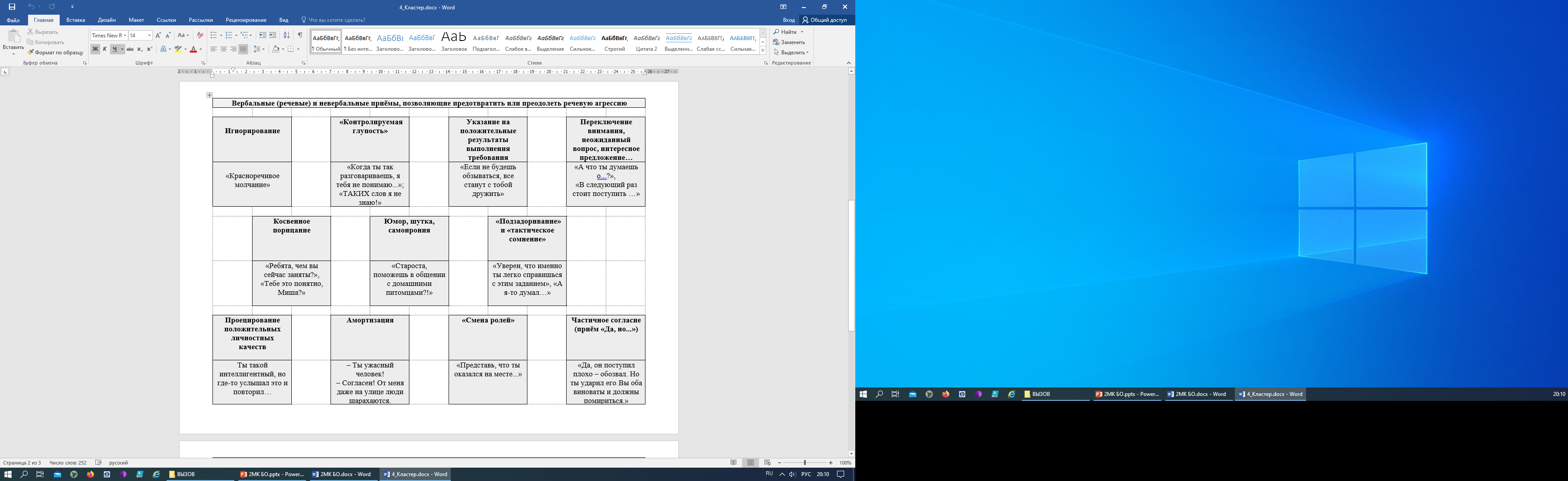 В психологическом умении учителя главное – не допустить возникновения острых конфликтных ситуаций, в основе которых лежит резкая и, возможно, нетактичная реакция учителя на неподобающее поведение школьников. Конфликты надо разрешать, как только они зарождаются, тогда способы их разрешения высокоэффективны. Важно демонстрировать ассертивность – самоутверждение без нанесения вреда другому. Существует множество способов преодоления речевой агрессии в конкретных коммуникативных актах: игнорирование, переключение внимания, проецирование положительных качеств «агрессора», юмор, положительные оценочные высказывания, убеждение. Действенными средствами предотвращения вербальной агрессии являются средства речевого этикета: извинение, вежливое обращение, эвфемизмы.«СТАДИЯ ОСМЫСЛЕНИЯ»Все группыПрактикум– Решите предложенные педагогические ситуации, применяя приёмы «быстрого реагирования», которые позволяют предотвратить и / или преодолеть речевую агрессию.1 группаСитуация 1 Педагог, уставший от постоянного шума на занятиях: «Зачем вы приходите в школу? Разве не для того, чтобы чему-то научиться?» Ученики хором: «Мы приходим общаться с друзьями!» Ситуация 2Ученица, узнав, что ее подруга получила за контрольную работу на балл выше, чем она, сочла оценку несправедливой. От обиды на учителя она нахмурила брови, скрестила руки на груди, отодвинула тетрадь и учебник, положила ручку, на глазах появились слезы. На вопрос педагога: «Что случилось, почему ты не работаешь?» – она не ответила и продолжала молча сидеть и ничего не делать.– Как Вы отреагируете (как поступите, что сделаете, что скажете и др.) в данной ситуации и почему?2 группаСитуация 1Ребята решили сорвать урок молодой учительницы. При этом они договорились на уроке хрюкать. Когда педагог вошла в класс, раздались соответствующие звуки...(Примерный ответ. Тогда она обратилась к лидеру класса: «Вот хорошо, Витя, я вас как раз на ферму собралась повести на экскурсию. Будешь переводчиком? Поможешь в общении с животными?» Все засмеялись. Урок прошел как никогда живо и весело.)Ситуация 2Учитель: «Когда ты, наконец, выучишь таблицу умножения? Ученик: «А зачем она мне. Для этого есть калькулятор». – Как Вы отреагируете (как поступите, что сделаете, что скажете и др.) в данной ситуации и почему?3 группаСитуация 1К четвертому уроку учащиеся устали, шумят, громко разговаривают. Педагог объявляет физкультминутку.  Большинство радуются смене деятельности, выполняют упражнения с удовольствием. Однако несколько человек остаются сидеть, отказываясь участвовать. Педагог спрашивает: «Почему вы сидите?». Они отвечают: «А мы не хотим ничего делать».Ситуация 2В начале урока педагог раздает тетради с проверенным домашним заданием и предлагает сделать работу над ошибками. Один из обучающихся обнаруживает, что при проверке педагог не заметил его ошибку и громко заявляет об этом на весь класс.– Как Вы отреагируете (как поступите, что сделаете, что скажете и др.) в данной ситуации и почему?4 группаСитуация 1 На первом уроке ученик лежит на парте, глаза сонные, он почти спит. Педагог спрашивает: «Что с тобой происходит? Во сколько ты сегодня лег?». Ученик отвечает: «Я поздно лег спать – в три или в четыре утра, я не помню». Педагог: «А чем же ты занимался?» Обучающийся: «На компьютере играл».Ситуация 2Учитель: «У тебя полно двоек и пропусков. Скоро конец четверти. Когда ты начнешь учиться?». Ученик: «А что париться? Все равно за год тройку поставите. Школе же не нужны второгодники».– Как Вы отреагируете (как поступите, что сделаете, что скажете и др.) в данной ситуации и почему?Итак, педагогическая этика предполагает владение такими дискурсивными умениям, как: 1) умение проявлять эмпатию и толерантность в общении в аспекте владения основами профессиональной этики и речевой культуры; 2) умение противостоять речевой агрессии. «РЕФЛЕКСИЯ»Форма презентации ответа: денотатный граф.– Составьте денотатный граф к понятию «бесконфликтное общение» (Фронтальная работа. Выполняем все вместе на слайде.)Денотатный граф – (от лат. Denoto – обозначаю и греч. Grapho – пишу) – способ вычленения из текста существенных признаков ключевого понятия. Принципы построения: Выделение ключевого слова или словосочетания. Чередование имени и глагола в графе (именем может быть одно существительное или группа существительных в сочетании с другими именными частями речи; глагол выражает динамику мысли, движение от понятия к его существенному признаку).Денотатный граф (граф-схема)1 этап – выделение ключевого слова или словосочетания, от которого будет составляться денотатный граф.2 этап – подбор глаголов, которые будут связывать ключевое понятие и его признаки. Рекомендуется использовать следующие группы глаголов:глаголы, обозначающие цель – направлять, предполагать, приводить, давать и т.д.;глаголы, обозначающие процесс достижения результата – достигать, осуществляться;глаголы, обозначающие предпосылки достижения результата – основываться, опираться, базироваться;глаголы-связки, с помощью которых осуществляется выход на определение значения понятия.3 этап – подобрать существенные признаки ключевого понятия, которые связываются с ним через выбранные глаголы. Для каждого глагола можно найти 1-3 признака.Речевая агрессиявыражение проявление грубостиотрицательныхв речи,эмоций и намеренийнегативное речевоев неприемлемойвоздействие в данной ситуациии взаимодействие,и оскорбительной«Общие» причины речевой агрессииЛичностные «частные» причины речевой агрессиипропаганда насилия в СМИвыражение отрицательных эмоций и чувствсмена ценностных установок в обществеответная реакция на внешний раздражительутрата или ослабление механизмов, сдерживающих проявления речевой агрессии (религиозные представления, соблюдение речевого этикета)целенаправленное желание говорящего нанести коммуникативный урон адресату (унизить, оскорбить, высмеять и т. п.)состояние культурыреализация таким «запрещенным» способом какие-то свои потребности (самоутверждения, самозащиты, самореализации и др.)негативные коммуникативные установки в семьеотсутствие практических умений контроля речеповедениявозрастные психологические кризисынедостаточная «гибкость» – неумение варьировать коммуникативные стратегии и тактикиАспекты взаимоотношений впедагогическом процессеПризнаки педагогическойпроблемной (конфликтной) ситуацииОскорблениеумышленное унижение чести и достоинства, выраженное в неприличной формеУгрозаобещание причинить вред адресату, если он не согласится с определенными условиямиГрубое требованиераспоряжение, выраженное в решительной и категорической формеГрубый отказвыраженный в неподобающей форме отрицательный ответ на просьбу или требование,  сопровождается повышенным тоном и не содержит объяснения причины отказаВраждебное замечаниезамечание, которое сближается с выражением негативной позиции к адресатуПорицаниесуждение, выговор, неодобрение, словесное выражение негативной реакции на то или иное действиеНасмешкастроится на подтексте или ироническом несовпадении сказанного с реальнымСсорасложный речевой жанр межличностного общения, в котором речевая агрессия проявляется в наибольшей степени